EXPONENTS & POWERS PRACTICE TEST			     /63PART A: MULTIPLE CHOICE (13 marks)1. Determine the volume of a cube that has a side length of 13 cm.		a.39 cm2                  b.169 cm2                       c.78 cm3                  d.2197 cm32. Express 4096 as a power of 8	   a. 38 		b. 83		c. 48		   d.  843. Which power has the greatest value?  -322, 46, (-5)4, 210		a. 210                                b. (-5)4                                c.46                                   d .-322What is the value of -46  ?		a. -4096 		b. 24			c. –24 		d. 40965. Evaluate 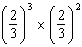 		a. 			b. 			c. 			d. 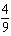 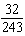 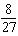 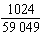 6. When evaluating the expression 43  ÷ (8 – 9 x 2), what is the last operation to be completed?		a. addition 		b. division		c. brackets 		d. exponent7. What is (8 + 4)2 – (43 – 25) – 4  ?		a. 12 			b. 72			c. 28			d. 1088. If a colony of 1000 bacteria doubles in size every 2 h, what is the size of the colony after 6 h?		a. 2000 		b. 8000		c. 6000 		d. 64 0009. In the expression 74  what does the number 4 represent?		a.base 			b. multiple		c. exponent 		d. power10. What is the value of  ?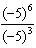 		a. –5 			b. –125			c. –25 		d. –62511. Express (–4)3 x (–4)9 as a single power.		a. (–4)3 		b. (–4)12			c. (–4)6 		d. (–4)1812. What is (82 –24) x 23 – 4  ?		a. 0, 			b. 12				c. 2 			d. 38013. What is (8 + 4)2 – (43 – 25) x 4  ?		a. 16 			b. 72			c. 28			d. 24PART B: WRITTEN SECTION (50 marks) 1. Fill in the table. (7 marks) 2. Write as a power of 10. (2 marks)a)	ten _______	b)	10 × 10 × 10 × 10 _______c)	–10 ________	d)	10 000 000 _____________3.	Write each expression as a product (answer when you multiply) or quotient (answer when you divide) of powers. (1.5 marks)a)	(2 × 3)5 _____	b)	 _______		c) (12 ÷ 4)3 ________4.	Write each power of a power as a single power, then evaluate it. (1.5 marks)a)	(98)0 _________________	b)	[(–2)4]2 ____________	c) –(32)3 ________________5.	Write each expression as a power, then evaluate it. (5 marks)a)	33 × 32		b) (–2)4 × (–2)0	c) 511 ÷ 510	   	  d) 108 × 102 ÷ 106	          e)6.	Evaluate each expression. Show your work. (8 marks)a)	(–14 – 6)2 + 11				b)	8 ÷ (–2) + (4 × 2)2c)	[7 – (–3)]4 – (30 ÷ 6)3				d)	[(4 – 10)3 × (3 + 3)5]07.	For each pair of powers, which power is greater? (3 marks)	i) 83 or 38 	       ii) 210 or 102 ____________      iii) 51 or 15______________8.	a) Evaluate each power. (5 marks)	i) –24 ____________   ii) (–24) _______   iii) (–2)4 ______________	b) Explain why all the powers in part a do not have the same value.9. Evaluate each expression. Show your work. (10 marks)a)(6 – 8)5 ÷ (–4)		b) –40 – (8 – 3)3	c) 24 × 21 – 23 × 22		d) 42 × 4 + 33 × 32e) (–4)3 ÷ (–4)2 × (–4)0 + (–4)2 ÷ (–4)10. Simplify using exponent laws when possible, then evaluate each expression. Show your work. (4 marks)a) [(–3)3]3 × [(–4)0]3 – [(–3)5]0		b) [(–4) × (–5)]4 + [(–4)2]2 – [(–2)8 ÷ (–2)7]311.	On a test, Randy used his calculator to evaluate this expression: 	(3 marks)
The answer that was displayed was 162.a) Is this answer correct?	b) If your answer is no, what error did Randy make?c) Show the solution to the problem to verify your answer in part aPOWERBASEEXPONENTREPEATED MULTIPLICATIONSTANDARD FORM(SOLVE)35(–2)4103– (2 × 2 × 2 × 2 × 2 × 2)